Southeast Middle School Supply List 2017/2018 5th & 6th Grade5th Grade8 Plastic folders w/prongs as listed below:2 Green for Science2 Black or Yellow for Math2 Blue for Social Studies2 Red for ELA1 Crayons or markers ( to be left in Science)To be left in homeroom:3 boxes Kleenex2 Clorox wipes4 boxes of #2 pencils (At least 24 per pack)(NO mechanical pencils.)6 packs of loose leaf paper2 Glue sticks3 containers of Clorox wipesTo be left in Math Class:1 pack of highlighter pens1 pack of dry erase markers for student use1 composition notebook or journal1 pack of colored copy paper1 pack of sticky notes or Post-Its1 pack of graph paper6th GradeTo be left in homeroom:4 boxes of #2 pencils (24 per pack)2 bottles of Germ-X (8oz or larger)1 16 count colored pencils2 packs of cap erasers3 pack of glue sticks1 pack of copy paper4 boxes of tissue3 rolls of paper towels3 containers of Clorox wipesRound Tip Scissors1 pack of colored or construction paper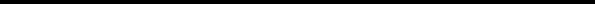 1 - 1" binder (Science)3 - 2" binders (1 for ELA; 1 for Math; 1 for SS)4 pkgs Subject Dividers with pockets (5 pack)2 Zippered Pencil Pouch with 3 holes Loose leaf paper (wide or college ruled) Page protectors (20+ pack) Graph paper4 Function Calculator (basic)RulerHighlightersPencils (style of your choice)Earbuds (2 pair)The Self Contained/Special Needs class will take a field trip the first full week of school to purchase school supplies at Office Depot. $40 will cover the cost for all supplies and lunch. Permission forms will be sent home the first day of school with details.General InformationIf your child is on medication on a daily basis he/she will also need to purchase a package of 200 - 3 oz. cups.Other supplies may be needed according to your child's schedule.Southeast Middle SchoolSupply List 2017/20187th & 8th Grade7th GradeEarbuds1 box of Kleenex1 container of wet cleaning wipes1 container of Germ-X2 3-ring binders1 pack of binder dividers1 Highlighter (any color)1 College Ruled Notebook for MathCheap basic 4 function calculator (no scientific calculators) 4 packs of loose leaf paper#2 pencils (no mechanical pencils)Colored pencils or crayonsRulerScissorsGlue SticksNO INK PENS!8th GradeEarbuds2 “ 3-Ring BindersAt least 5 Dividers5 packs loose leaf paperGraph paperPlastic 3 prong folder with pockets2 Composition notebookspencils (24 pack)paper towelsKleenexClorox wipesColor pencilsZipper pouch1 pack Construction paperCalculator TI 30XIIS (8th grade math)TI 84 graphing calculator (Algebra students only & not required)The Self Contained/Special Needs class will take a field trip the first full week of school to purchase school supplies at Office Depot. $40 will cover the cost for all supplies and lunch. Permission forms will be sent home the first day of school with details.General InformationIf your child is on medication on a daily basis he/she will also need to purchase a package of 200 - 3 oz. cups.Other supplies may be needed according to your child's schedule.